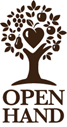 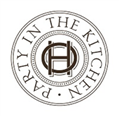 For More Information:McKenzie Riley, BRAVE Public Relationsmriley@emailbrave.com / 404.233.3993FOR IMMEDIATE RELEASEParty in the Kitchen fundraiser returns to American Spirit Works, September 27Culinary event with live music, cocktails, fine foods and auctions to benefit Open Hand AtlantaATLANTA (August 27, 2018) – It’s time to turn up the heat! Chef Chairs Kevin Rathbun and Gerry Klaskala, along with Co-Chairs Mary Williams and Nan Street, invite guests to Open Hand Atlanta’s 15th annual Party in the Kitchen benefit event, featuring exquisite cuisine by 19 of Atlanta’s most talented chefs. For the past 30 years, Open Hand has served the community by delivering meals to those living with nutrition-sensitive chronic disease, at-risk youth and families, and homebound seniors. After raising more than $750,000 last year, patrons will enjoy an evening of exceptional cuisine and master mixology on Thursday, September 27 at 7 p.m. at American Spirit Works, located at 199 Armour Drive in Atlanta.With nearly 30 million meals delivered, Open Hand Atlanta hosts the culinary-focused event annually to raise much needed funds to support its programs that provide access to health-promoting meals and nutrition education. As guests enjoy food prepared by chefs from some of Atlanta’s finest restaurants, they can also bid on live auction items, including dinners prepared at home by renowned chefs Kevin Rathbun, Gerry Klaskala and friends. Throughout the event, a silent auction will offer an array of luxury items including travel packages, entertainment opportunities and fine dining experiences.To attend the Party in the Kitchen, tickets can be purchased at partyinthekitchen.org. Tickets for the Main Event on Thursday, September 27 are $250 each and include access to the chefs, mixologists, music and more. Open Hand will also host a Patron Party to celebrate patrons and sponsors and provide a preview of the exquisite bites and sips to be featured at the main event. Beginning at 7 p.m., the event will take place on Thursday, September 13 and boast prominent chefs, cocktails and live music from Lilac Wine.Patron Party tickets are $1,500 and all-inclusive with two tickets to the Patron Party and two tickets to the main event. To learn more information about Open Hand Atlanta, visit openhandatlanta.org.About Open HandOpen Hand Atlanta’s mission is to help people prevent or better manage chronic disease and improve their quality of life through tailored nutrition interventions. These include a wide variety of health-promoting meal plans as well as nutrition counseling and coaching delivered by an experienced team of Registered Dietitians. With the help of 10,000+ annual volunteers, the agency now prepares, packages and delivers over 6,000 meals per day in 19 metro-Atlanta counties, making it one of the largest community-based nutrition agencies in the country. To learn more about Open Hand Atlanta programs, call 404-872-8089 or visit openhandatlanta.org. Open Hand is located at 181 Armour Drive, Atlanta, GA 30324. ###